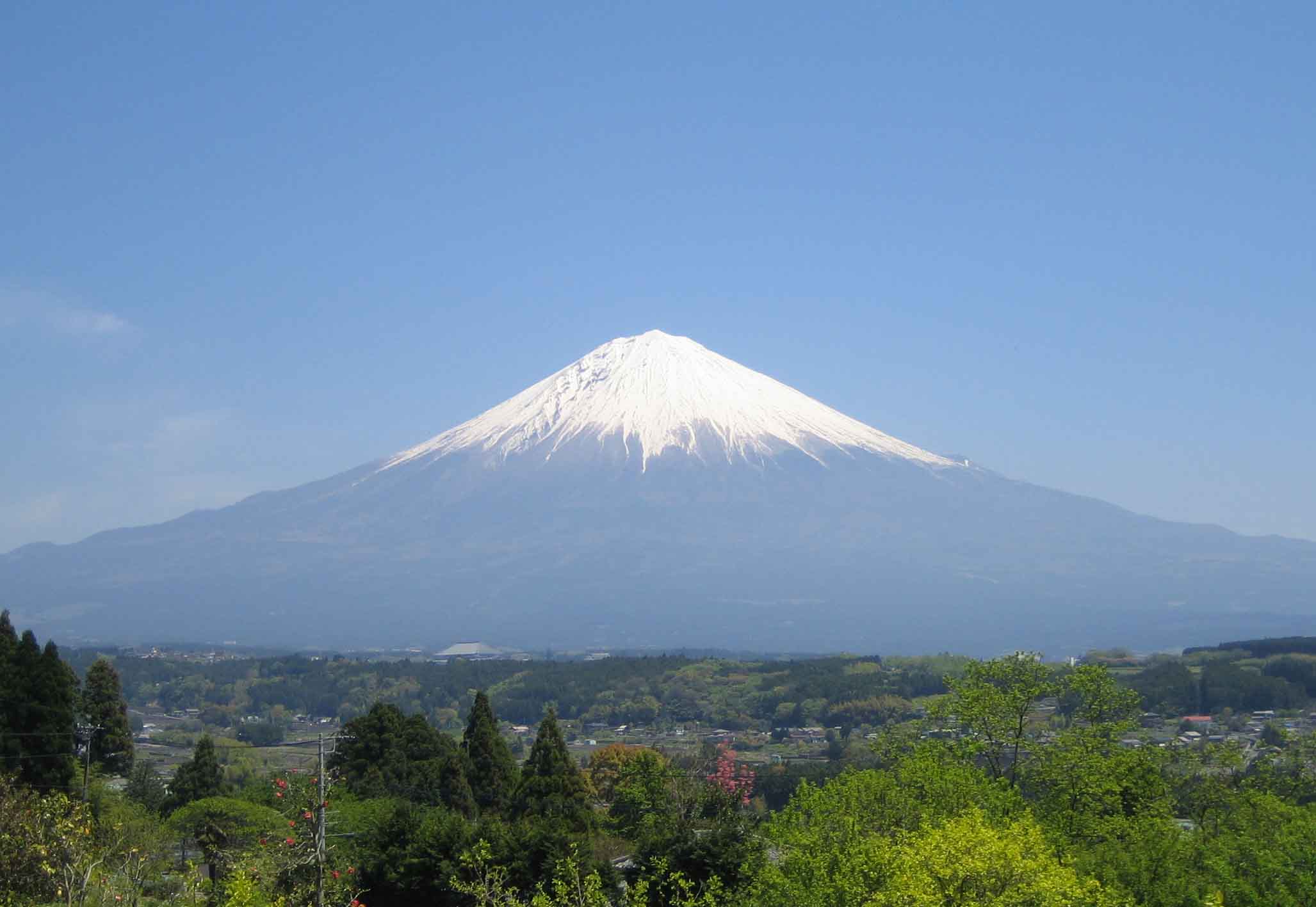 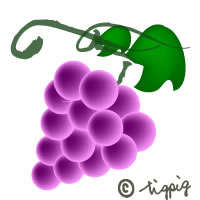 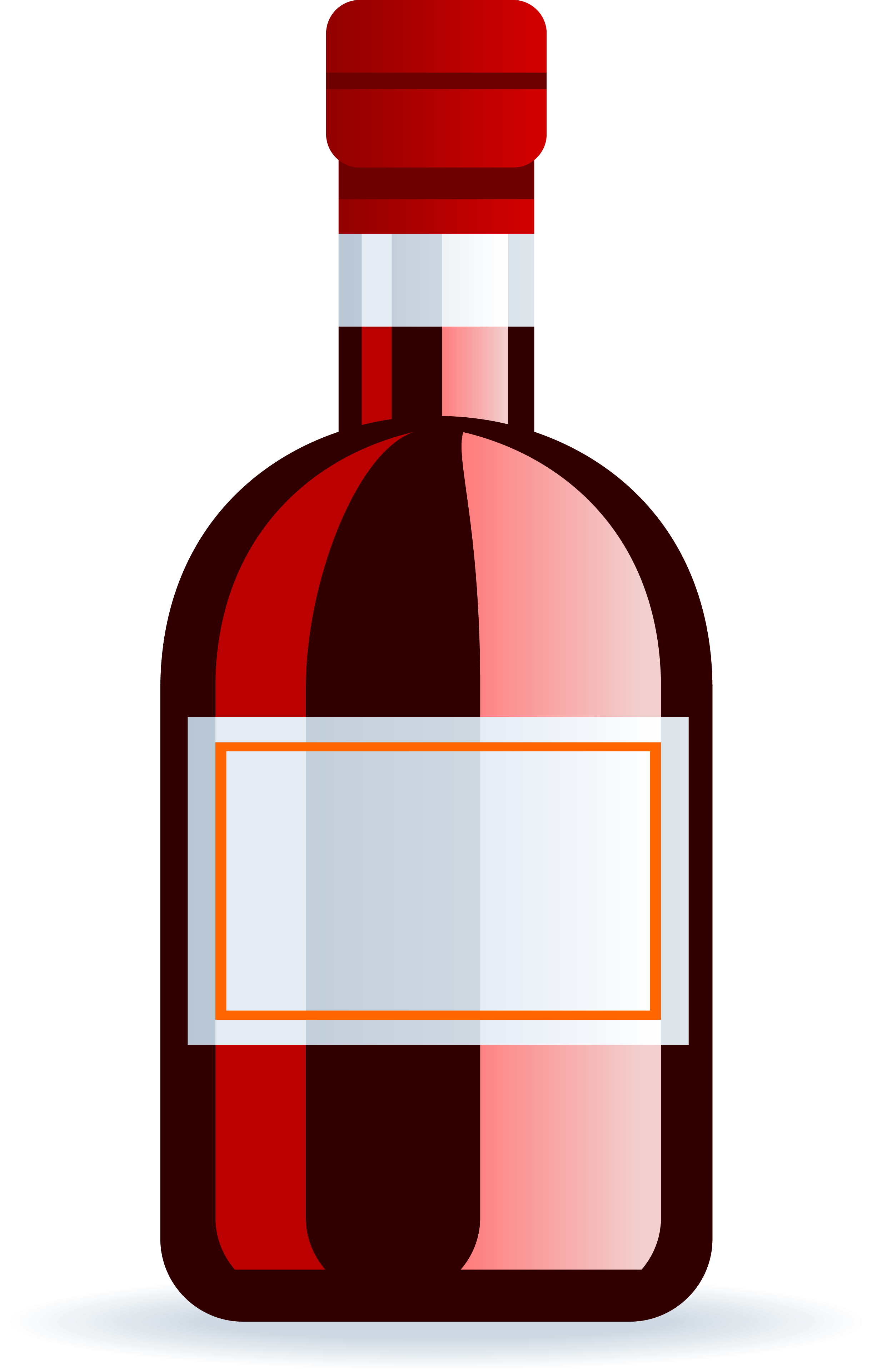 京都山梨県人会　入会申込書始めよう。京都と山梨の懸け橋をめざして令和　　年　　月　　日＊本申込書の個人情報は、京都山梨県人会名簿への記載および県人会関連のご案内にのみ利用させていただきます。■申し込み方法 ■　・入会申込書に必要事項をご記入のうえ、県人会事務局あて郵送または電子メールでお送り下さい。　・年会費　　個人：３０００円、学生：１０００円法人：１万円（一口）　　年会費は下記までお振り込みいただき、振り込み時には依頼人欄に入会者のフルネーム（カタカナ）を記載し　　連絡先の電話番号の入力もお願いいたします。なお恐縮ですが振込手数料はご本人負担でお願い申し上げます。　　＜振込先＞　京都山梨県人会　　　　　　　　　　（振込先については、事務局あてお尋ねください。）　　　　　　　　　　　　　　　　◇送付先およびお問い合わせ先◇　<京都山梨県人会事務局>　　　〒６２１－０８２３ 　　　　　京都府亀岡市篠町馬堀広道２－６　事務局長　櫻林良夫宛 　電話番号：０８０－５３０８－９２５５ 　　 　　（メール：shi03.ge23@icloud.com　事務局　並河滋子宛）　　　　　フリガナ氏名〒（　　　   -            ）自宅住所電話番号ファクス番号E-mail山梨県の方は出身地県人会へのご要望などご記入ください